Can’t Login to Support Area of WebsiteWhen trying to login to the Support area of our website, one of the following problems occurs:There is a spinning circle that keeps spinning, but nothing happensIt says “Please wait a moment” but then nothing happens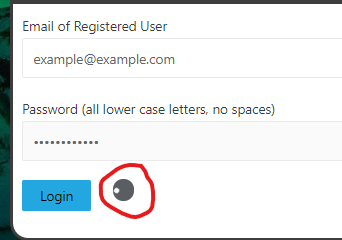 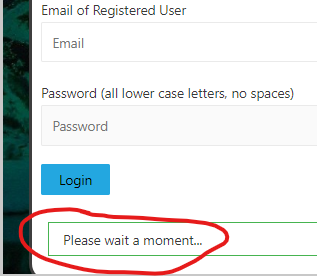 The workaround to solve this problem is:Go to this website:  https://wordmemorytest.com/wp-login.php?action=logout&_wpnonce=b6d20ec199Click on “log out”
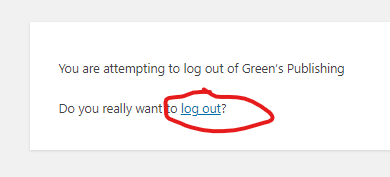 Wait for your web browser to finish the “log out” then it will take you to a different web pageGo back to the homepage of our Green’s Publishing website (https://wordmemorytest.com)You should then be able to click on “Support” from the main menu and login normally
To avoid this problem in the future:Make sure to Log Out of the Support area of our website before you close your web browser by clicking the “Log Out” item from the Support menu
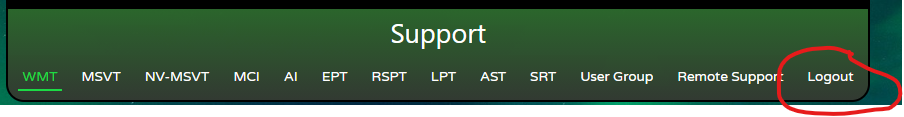 